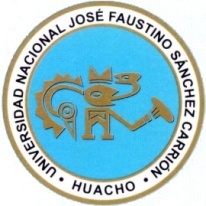 FACULTAD ESC FACULTAD DE EDUCACIÓNESCUELA PROFESIONAL DE EDUCACIÓN INICIAL SÍLABOTALLER DE DANZAS IIINFORMACIÓN  GENERALDepartamento académico	: CIENCIAS DE LA EDUCACIÓN Y TECNOLOGÍA .EEscuela                             	: Académico Profesional de Educación inicialEspecialidad                    	: Educación Inicial y ArteProfesora                            	: Lic.Elizabeth Estupiñan RiosAsignatura                        	: Taller de Danzas IIHoras                                 	: 4 horasCréditos                             	: 2Ciclo – semestre                	: 2018-ICorreo electrónico             	:starlove_1503@outlook.esSUMILLAEl curso está orientado a que el futuro docente desarrolle la percepción auditiva y ,sensibilidad   para  que de la misma  forma oriente en la formación  en el nivel inicial  y los niños  puedan ,atender apreciar ,ejecutar  y valorar la  danza  y su conexión con nuestra cultura , recreando  y fortaleciendo la identidad personal y cultural en los niños ,también    se busca el desarrollo de la inteligencia intra personal ,interpersonal autoconocimiento y socialización  a través de juegos lúdicos, en  la  asignatura la alumna tiene que  seleccionar ,aplicar métodos adecuados para la enseñanza de la danza en niños por edades  ,elabore sesiones de aprendizaje  Coreografía, vestimenta, con material reciclado creativamente.COMPETENCIAIdentifica, aplica y valora el uso adecuado de metodología pertinente en la enseñanza de las danzas nacionales en la tarea pedagógica,  beneficios en el nivel inicial y  que le permitan la reafirmación de nuestra identidad nacional.Desarrolla y aplica  habilidades intelectuales y corporales en le ejecución de actividades de expresión corporal, aplicando conocimientos y técnicas adecuadas de movimientos corporales en base a estímulos auditivos y visuales, para luego aplicarlos en la vida diaria y labores docentes, demostrando armonía y disfrute.Analiza   y ejecuta obras artísticas con el cuerpo humano,   coordinaciones psicoorgánica motrices, perceptivo motrices, expresión motrices y psicofunciones motrices. que marca la cadencia del movimiento y la rítmica como método educativo.Analiza y ejecuta ,teniendo en cuenta el carácter sistemático y procesal de la enseñanza-aprendizaje, programa implementa, organiza, ejecuta y evalúa sesiones y talleres de danzas de diferentes tipos tendencias  modernas, explicando su importancia y lo que expresa. El ballet. como medio de aceptación de las posibilidades y limitaciones, de comunicación, de disfrute, de relajación, de distracción o diversiónV.-UNIDADES DE APRENDIZAJEUNIDAD Nº 1: DANZAS FOLKLÓRICAS EN LA EDUCACIÓN TAREA  PEDAGOGICAUNIDAD Nº 2: EL UNIVERSO DE LAS DANZAS EN EL PERÚ.UNIDAD Nº 3: CONOCIENDO EL VESTUARIO DE LOS PUEBLOS DEL PERÚ  Y LA CADENCIA DEL MOVIMIENTO Y LA RÍTMICA COMO MÉTODO EDUCATIVO.UNIDAD Nº 4: DIDÁCTICA DE LA DANZA COMO MEDIO DE ACEPTACIÓN DE LAS POSIBILIDADES Y LIMITACIONES, DE COMUNICACIÓN, DE DISFRUTE, DE RELAJACIÓN, DE DISTRACCIÓN O DIVERSIÓNESTRATEGIAS METODOLÓGICASRECURSOS, MEDIOS Y MATERIALES EDUCATIVOSTextos específicos de la asignaturaSeparatasEquipo de audio y video.Vestuario y elementos auxiliaresAmbiente adecuado.SISTEMA DE EVALUACIÓNMétodos aplicados para la evaluaciónActivoParticipativoDescubrimiento  El proceso de evaluación se realizara de acuerdo al dispuesto en el reglamento académico.La evaluación es de carácter cognoscitiva, aplicativa y formativa.El promedio aprobatorio es once (11)La asistencia es obligatoria, el 30% de inasistencia es causal para desaprobación del curso.BIBLIOGRAFÍAAguilar Luna Victoria, Carlos. “LA MARINERA, BAILE NACIONAL DEL PERÚ”. Edit.Álvarez FÉLIX “DANZAS TÍPICAS DEL PERÚ”. Video impreso S.S. Lima Perú.Baltuano Ruiz, Amparo. “Metodología para la enseñanza de las danzas folklóricas” E.N.S de lima.Castañeda Ruiz, Amparo. “METODOLOGÍA PARA LA ENSEÑANZA DE LAS DANZAS FOLKLÓRICAS”. E.N.S de F. Lima.Cuadros B. Octavio “NUESTRO FOLKLORE: Danzas del Perú”. Ediciones UNISERVICE E.I.R.L. HuancayoDanzas y bailes del Perú. Edit. El Carmen – Lima Perú.Iriarte Brenner, Francisco – Historia de la Danza – Fondo Editorial UAP.Oregón Morales, J. ”Danzas Nativas del Perú”. D. Luis.Paredes Esquives, julio. “Danzas y comidas típicas del Perú”. LimaRomero R. Raúl. “Música, Danzas y Mascaras en los Andes”Santa Cruz Nicomedes. “LA MARINERA”. 1CAPACIDADESCONTENIDOSSEMANASESIONESReconoce la importancia de la danza en la educación inicial.Investiga sobre el origen de la danza.Beneficios de la danza en la educación inicial.Origen Universal de la danza.Evolución de la danza a través de la historia.11 y 2Conoce y experimenta el método de enseñanza de las danzasRealiza trabajos pre-danzarios.Propuesta metodológica  sesiones de aprendizaje de la docente.(rutas )Elementos de la danza23 y 4Percibe en un cuerpo como medio de expresión dancística.Trabaja con diversas danzas folklóricas.Esquema corporalTrabajos corporalesSeleccionar repertorio de danzas Danzas folklóricas por regiones.35 y 6CAPACIDADESCONTENIDOSSEMANASESIONESSelecciona danzas de la costa.Interpreta danzas de costa. Marco teórico.47 y 8Selecciona danzas de la sierra.Interpreta danzas de sierra. Marco teórico.59 y 10Selecciona danzas de la selva.Interpreta danzas de selva. Marco teórico.611 y 12Aplica metodología en el aula.Secuencia metodológica en el aprendizaje de las danzas.713 y 14CAPACIDADESCONTENIDOSSEMANASESIONESIdentifica, recopila vestuario típico.El vestuario de las regiones del Perú Ejecución con vestuarios 815 y 16Conoce y experimenta el método de enseñanza de las danzasEl vestuario y sus elementos auxiliaresEjecución 917 y 18CAPACIDADESCONTENIDOSSEMANASESIONESSelecciona danzas para niños de 3, 4 y añosSelección de danza de acuerdo a la edad1019 y 20Elabora repertorio de danzasMaterial didáctico de audio para danzas1121 y 22Desarrolla estrategias de aprendizaje de las danzas.Valoración de las danzas como medio educativo.1223 y 24Aplica metodología para la enseñanza dela danza.Secuencia metodológica personal1325 y 26Elabora trabajos dancísticos.Reacciones coreográficas.1627 Y 28PROCEDIMIENTOSACTIVIDADESDE APRENDIZAJEPROBLEMAS PRIORITARIOSSecuencia didáctica de una sesión de aprendizaje.INICIO:Despertar y mantener el interés durante la sesión.PROCESO:Desarrollo del temaSALIDADinámicas grupalesTrabajos prácticosTrabajos creativosExposiciones temáticasExposiciones oralesDiálogos ResúmenesAsumir actitud profesional: Responsabilidad ParticipaciónCompromiso con la especialidad.CRITERIOSINDICADORESINSTRUMENTOSAPRECIACIÓNinvestiga y aprecia el trabajo dancístico en su especialidad artística.ResumenevaluaciónEXPRESIÓNaplica técnicas en sus trabajos.Realiza sus trabajos con creatividad y orden.Interpreta y aplica metodología personal.ObservaciónPruebas practicasActitudParticipación y valoración de trabajoCumplimiento en las tareas asignadasGuía de observaciónMG. ELIZABETH ESTUPIÑAN RIOSDocente de la Asignatura